Meeting MinutesOpening	The NSSLHA officer meeting was called to order at 7:00 on  by .PresentPresident: Katelyn Grizzle, grizzlek@msu.edu Vice President: Alex Powers, powersa9@msu.edu Secretary: Jessica Prieskron, priesko6@msu.edu Treasurer: Haley Farkas, farkash1@msu.edu Community Service Chair: Lexy Barman, barmanal@msu.edu DiscussionUpcoming event this weekCSD Confab: Dr. Laura DilleyJanuary 22, 2015 from 2:30 PM – 3:30 PM in room 182 CAS1 point for attending, please email nsslha@msu.edu if you do attendCSD Faculty Candidate Talk: Dr. Kathy NagleJanuary 22, 2015 from 11 AM – 12 PM in room 182 CASPolar PlungePolar Plunge is February 22 and our possible theme is “Hippie-thermia” Get it? ;) If you have any other ideas, let us know  You pledge money to jump into a lake with pride and bare the cold, which benefits sending kids to the Special Olympics. 	More information to come! Keep a look out.3 points for attendingDance Marathon Dance Marathon is on April 11, 2015Dance Marathon at Michigan State University is a student-run non-profit organization that raises both monetary support and awareness for the needs of children and young adults at The Cassie Hines Shoes Cancer Foundation and the Sparrow Children's Center.Cassie Hines was a CSD student at MSU and passed away from cancer a few years ago.We are trying to have a few DM members come and talk at our next meeting about registration details. 3 points for attendingPizza with the ProfsFriday, February 13th at 12 PM in Oyer we will be having our Pizza with the Profs lunch dateCome hang out with the faculty and get some free pizza  Upcoming Semester FundraisersWe are having a fundraiser at Tropical Smoothie on Tuesday, February 3rd from 5 PM – 9 PMYou can earn up to 3 points (1 point for you & ½ point for every receipt after that) T-shirt FundraiserWe sent around an interest sheet at the meeting tonight about ordering CSD t-shirts. T-shirts will be $10 each and the design will be posted to the NSSLHA Facebook pageWe will collect money at the February meeting 2015 Oyer Lecture SeriesThis 25th Annual Oyer Lecture Series will be held on March 6, 2015 in Rm. 147 CASRSVP by February 27 at: http://comdis.msu.edu in the “Events” tab1 point per lectureI have attached the flyer to the bottom of the minutes for more details and schedule informationMSHA Conference 2015The MSHA Conference this year will be held in Lansing at the Raddison Hotel on March 26-28111 N. Grand River, Lansing, MI 48933An email will be sent out with more detail and how to registerVolunteers will be needed for the entire weekend and you will get points for volunteeringThe undergraduate roundtable session will be on Friday, March 27. This will entail resume help, application advice, graduate school information followed by a Q & A sessionThis will be a very valuable event – so mark the date! More information can be found online at: http://www.michiganspeechhearing.org/annual_conference.php Lunch with the ProfessorsThis is an opportunity to get to know the CSD Faculty a little better. We know this has been difficult with the switch to online classes. Sheets were passed around at the meeting with all of the professors and a brief bio about their areas of specialty. We will tally up the results and compile a list of time and dates that specific professors are available to meet up.Look for more information in your email! Resume WorkshopsFriday, January 23 from 1 PM – 2 PM in the International Center, Rm. 115Monday, January 26 from 10 AM – 12 PM and Tuesday, January 27 from 1 PM – 3 PM, both in Student Services Building, Rm. 113Bring a copy of your resume to receive a quick one-on-one resume critique.GRE PreparationCheck Kaplan or Princeton sites for FREE online and in-person practice GRE ExamsThere are upcoming practice exams February 1 &  February 3 through KaplanEmployment & Volunteer OpportunitiesLexy presented the chapter with many great employment and job opportunities! Please reference the Power Point presentation attached to the email for additional details.ElectionsElections will be next month! If you are interested in running please email a quick application to nsslha@msu.edu answering the following questions:Position running for in the subject lineInclude your name, year, major and expected graduation dateWhy you are interested in this position?Why you are a good fit for the position?Any changes or ideas you have for next year’s NSSLHA.The following positions are open and their descriptions are as follows:Vice President: Assists President in emails and communication with professors and speakersReserves room and meeting location through Oyer (Main office) and Com Arts (Marge Barkman)Maintains NSSLHA Facebook page, twitter, website, etc. Maintains CAS membership bulletin boardFacilitates communication among officers and membersSecretary:Takes minutes at each NSSLHA meeting and sends them out to NSSLHA membersRecords membership points Creates and prints NSSLHA active membership certificatesMaintains and responds to emailTreasurer:Checks NSSLHA mailbox in Oyer regularly Collects membership dues and deposits it into the NSSLHA account at the Administration buildingMaintains the bank accountHandles reimbursements for club activities/purchasesFundraising Chair:Assists the Treasurer with any additional tasks or programmingPlan at least 2 successful fundraisers throughout the yearAdvertises and promotes the fundraisers in the CSD department, school of CAS, and MSU campus/communityCommunity Service Chair:Provide NSSLHA members with opportunities to receive points for membership by getting involved with the local community.Talks to local schools, hospitals, nursing homes, etc. to discover opportunities to helpCollects attendance at every activity to give secretary list of names and points to recordPlans the Teddy Bear Picnic with the help of other board members; set up and organize the SLP panel eventThings to keep in mind:This is a growing club, and with that, you will have to create new and more opportunities for membersThere is an additional time commitmentThis is an awesome resume builderIt is lots of fun and gets you more involved with the chapter, department and faculty! Guest speakerTeresa Lyden from the University of Michigan Hospital in Ann Arbor, Michigan had an awesome presentation on her clinical experiences in the field; specifically head and neck cancer rehabilitation.If you would like to contact her please do so at lyden@umich.edu. Social MediaBe sure to keep up with the website (www.msunsslha.weebly.com) Join our Facebook group (https://www.facebook.com/groups/732485650111216/) Or email us at nsslha@msu.edu Follow us on Twitter @MSU_NSSLHA, https://twitter.com/MSU_NSSLHA AdjournmentMeeting was adjourned at 8 PM. The next general meeting will be at 7 PM on , room 148 CASMinutes submitted by:	Jessica Prieskorn 	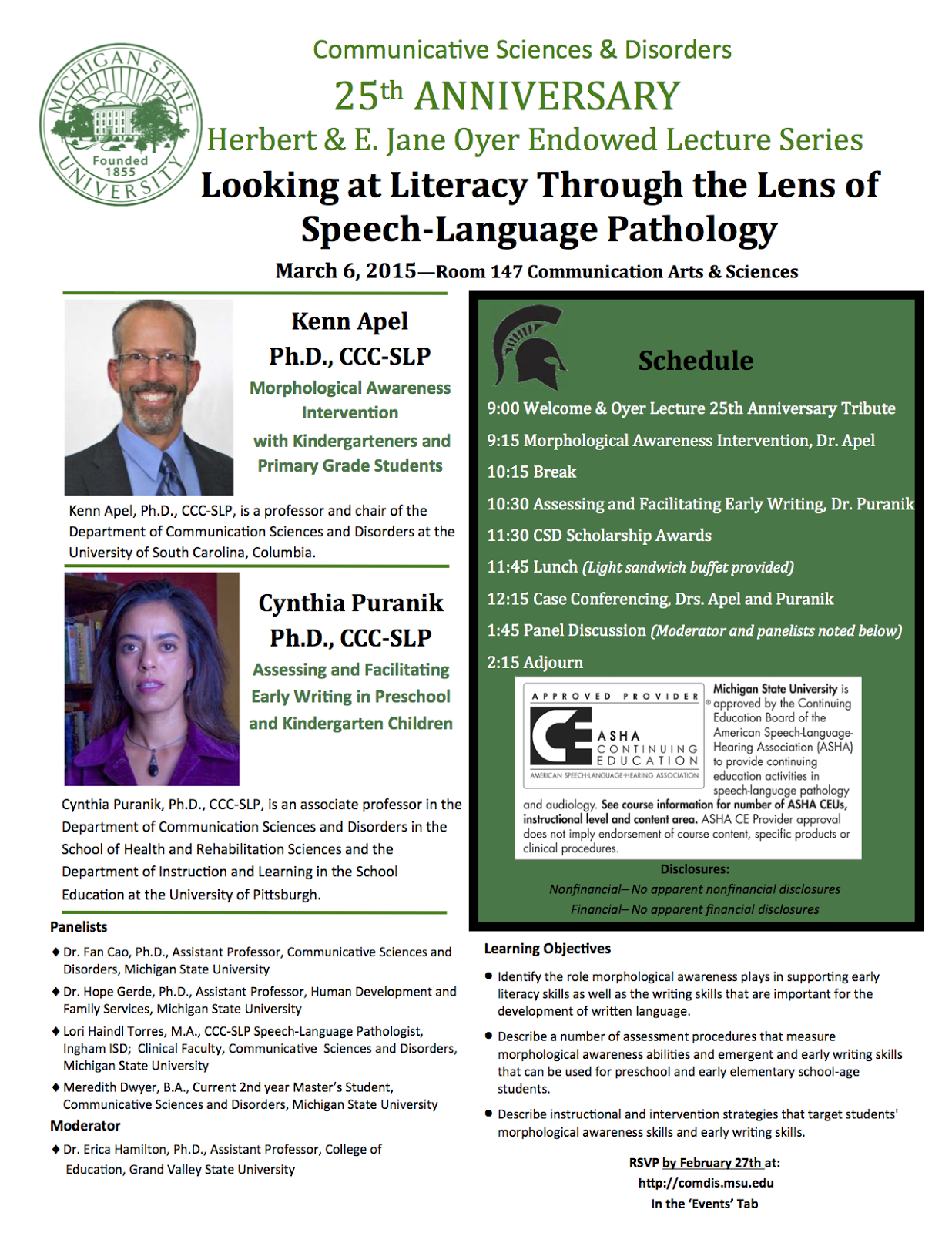 